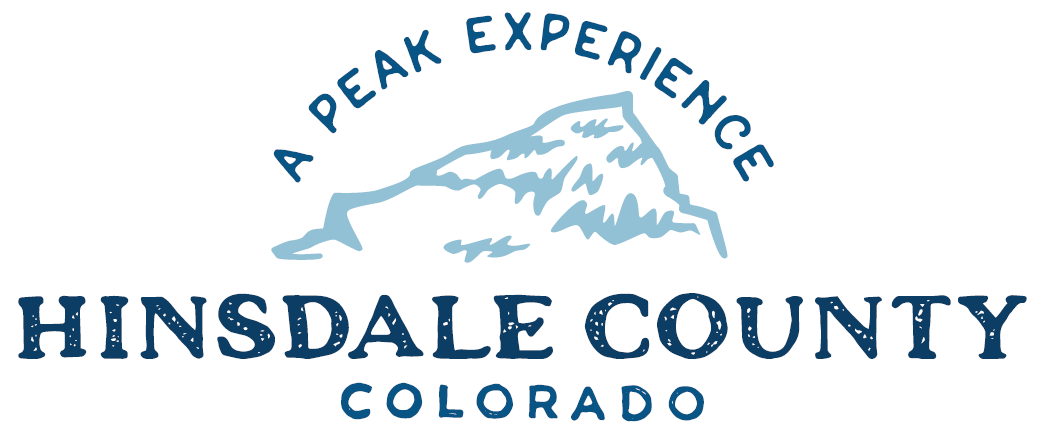 BOARD OF COUNTY COMMISSIONERS WORKSHOP & MEETINGCoursey Annex, 311 Henson Street, Lake CityWednesday, September 1, 2021 - 8 a.m.Register in advance for this meeting:https://us02web.zoom.us/meeting/register/tZAud-6upjMqEt0nIOQjlUoWL7GaYAK2sA3x After registering, you will receive a confirmation email containing information about joining the meeting.If attending by phone, call 346 248 7799    Meeting ID: 84307688089
    Passcode: 161304Technical difficulties may occur during the meeting due to network limitations.8 AM         OPEN DISCUSSION8:30 AM         WORKSHOP Discuss Lake San Cristobal UpdateDiscuss Trails Map of Peninsula Park for Non-motorized State Trails GrantDiscuss Recreation PolicyDiscuss Constitution Week ProclamationDiscuss Mt. Morris Lode Sale ContractDiscuss Lake City DIRT Contribution Project Letter of SupportDiscuss Energy Impact Assistance Fund (EIAF) Application for Sheriff’s Office/Administration FacilityDiscuss Tactic Solutions Retail Liquor LicenseDiscuss Brownfield Assessment Request for Proposals (RFP)CLOSE COMMISSIONER WORKSHOP10 AM        REGULAR MEETING	`	Pledge of Allegiance Modifications to the AgendaApproval of the AgendaApproval of the MinutesCITIZEN COMMENTS FROM THE FLOORREGULAR AGENDAConsider Constitution Week ProclamationConsider Lake City DIRT Contribution Project Letter of SupportConsider EIAF Application for Sheriff’s Office/Administration FacilityConsider Tactic Solutions Retail Liquor LicenseConsider Award of Brownfield Assessment RFPANY UNSCHEDULED BUSINESS	PRESENTATION OF BILLS TO BE PAID	REPORTS:CommissionersAdministrationBuilding OfficialRoad and BridgeEMS Director Emergency Manager Sheriff ADJOURN	BUDGET WORKSHOP #1Times stated are approximate and the agenda may be modified as necessary at the discretion of the Board.  The next Commissioner’s meeting is Commissioners scheduled for Wednesday, September 15, 2021, at the Commissioners’ Meeting Room, 311 Henson St., Lake City. The meeting will begin at 8 a.m.   Two or more Hinsdale County Commissioners may attend the Town of Lake City Board of Trustees Meeting on Wednesday, September 1, 2021, at 6 p.m.